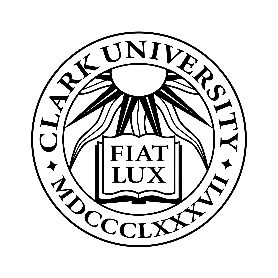 What Is an Academic Internship at Clark? An academic internship is a credit-bearing, career-related work experience of limited duration in which an individual takes on responsible roles outside of the traditional university environment. Internships may take place in a nonprofit organization, a government office, or a for-profit business and must include training and supervision. Depending on the employer, some internship positions are paid. This valuable form of professional training provides students with the opportunity to test their career interests in an off-campus setting. Rising sophomores, juniors, or seniors may earn academic credit for internships during the fall, spring, or summer terms. ACADEMIC QUALIFICATIONSIn order to receive approval for a one-unit internship, your cumulative GPA must be at least 2.75; for a two-unit internship, your GPA must be at least 3.0. FINDING AN INTERNSHIPIt is your responsibility to find an internship. A Career Development staff member can guide you through your internship search and assist you with: Advice, research assistance, contacts, and internship leads.Résumé, cover letter, and interview preparation.Does the Internship Have to Be Major Related?While academic internships are usually done in an area related to your major, this is not required. Often, internship experiences may help you develop skills that bridge the gap between your major and a possible career choice. If you wish to do an academic internship that is not connected to your major, you will need to identify a Faculty Sponsor in the discipline most closely connected to the internship you wish to pursue. Internship Resources:Start your search by logging on to Handshake, clicking on “Resources” and reviewing the document titled “Job & Internship Search Strategies”.Refer to the Career Connections Center handout entitled “Career Resources” for additional search options, or go to the link here: http://www2.clarku.edu/offices/career/resources/index.cfm Internship Organization Criteria:The organization must be in a business-zoned area, which means the internship is in a public setting and not a private home. You must have a schedule that allows you to work a minimum of 140 hours on-site throughout the semester for each unit you wish to receive (one unit = one class worth of credit). This is equivalent to approximately 10 hours per week for a 14-week semester. Only the hours completed during the semester will count. You must record all hours on the time sheet, and the cumulative hours must be approved by your Site Supervisor at the end of the semester. No more than 25 percent of your internship duties may be clerical in nature. Can I Receive Credit if It Is a Paid Internship?As long as your internship meets the internship organization criteria (above), you may be paid and receive credit for your internship. APPLYING FOR CREDIT Step 1: Identify a Site Supervisor The Site Supervisor should be well-versed in your area of concentration, have professional standing, and hold, minimally, a bachelor’s degree. It is usually in your best interest to have only one Site Supervisor. If this is not possible, try to negotiate for one primary supervisor to coordinate your work.Site Supervisor’s Responsibilities: Develops a clear description of your assigned duties.Assigns you challenging, progressively responsible tasks; teaches you about the field; discusses avenues of preparation and career paths; assists you in building a professional network; and, in general, serves as a mentor.Meets with you on a daily or, at a minimum, a weekly basis to critique and correct your work.Completes a mid-semester and final evaluation from the Career Connections Center, assessing your performance. (Only one evaluation will be completed in the summer.) Once you have found a Site Supervisor, you will be asked to provide all internship information on your online application, in which case, an email will be sent to your Site Supervisor for verification. Step 2: Identify a Faculty SponsorA Faculty Sponsor must be a full-time or part-time Clark faculty with department chair approval who works with you throughout the internship to ensure academic validity and to evaluate the success of the internship from an academic perspective.  The sponsor’s academic specialty should be as close as possible to the area in which you are doing your internship. However, the faculty sponsor does not have to be your Faculty Advisor. Faculty Sponsor’s Responsibilities: Helps structure your academic component to complement the internship.  Reviews your assigned tasks. Meets with you regularly, at least once for every 20 hours worked, to discuss your progress.Assigns and evaluates your academic component and submits a credit/no credit grade.Step 3: Develop an Academic Component for the Internship with Your Faculty SponsorThe academic component is assigned by your Faculty Sponsor, however, this is something you should discuss and develop with your Faculty Sponsor.  Although it should complement your job duties, it must be separate from, and in addition to, your work responsibilities.Academic Component The academic component of your internship can take several forms, ranging from a number of short papers to a major research report to an artistic portfolio or videotape. There is certainly room for creativity on your part. For example, advertising interns often conduct mock ad campaigns, human services interns can present case studies, and brokerage interns can put together several mock portfolios, researching and evaluating the stocks chosen. A weekly or bi-weekly journal or blog should be part of the academic component. Although faculty typically assign a journal as one method of evaluation, a journal alone is not sufficient. There must be one or more additional projects/assignments that can be evaluated. Typically, a faculty sponsor will also assign an 8- to 10-page final paper or project for a one-credit internship. The amount of work required will depend on the number of credits undertaken. For example, a two-unit internship will require the academic component to be doubled. Academic Internship ProposalIn order to apply for academic internship credit, you must first consult Faculty Sponsor regarding your site and academic responsibilities, and then develop an academic component appropriate for the amount of academic credit requested. Step 4: Complete the Online Academic Internship Application and Proposal The Academic Internship application is a Qualtrics application that requires many parts/uploads. You can find the application and application preview here: https://www2.clarku.edu/offices/career/internships/. In order to register on time, give yourself ample time to complete all parts by the designated deadline, which is typically one week prior to the add/drop deadline. Once your application is complete and has been submitted, please allow 48 hours for application to process. Correspondence regarding your internship will be sent to you via your Clark email account. Application Components and Required Forms:Professional résuméCopy of your most recent transcript; unofficial is acceptableFaculty Sponsor Approval Form Step 5: Register for Credit After your internship has been approved by the Career Connections Center, you may register for credit. Internships typically carry a course number of 298 (or 2940 over the summer) in the academic department of your Faculty Sponsor. Pay particular attention to the directions below regarding the next step to complete the registration process depending on which semester you will be registering the internship. Please allow 48 hours for application to process and remember to check your Clark email for correspondence. Spring/Fall Internship RegistrationOnce your application has been approved by the Career Connections Center, you will need to complete the add/drop form provided in your approval email and bring the form to the Registrar’s Office to complete the internship registration before the add/drop deadline. Please be sure to include the name of your Faculty Sponsor as well as the amount of credit approved. Summer Internship RegistrationOnce your application has been approved by the Career Connections Center, you will receive an email with additional instruction to enroll into your course. As a reminder, it is your responsibility to enroll before the end of the, add/drop period.CREDIT OPTIONSCredit LimitYou may complete a maximum of 4.0 units of internship credit in the course of your undergraduate studies. (Management majors: see special circumstances) Partial CreditIt is possible to do an internship for less than one unit of credit. The number of hours and the academic component requirements would be prorated accordingly. Major CreditThe department chair has the option of allowing internships to fulfill elective and/or required credit toward your major. Consult with your department chair for specific information.Your Obligations to Receive Internship Credit: It is your responsibility to ensure that your internship application has been approved before beginning your internship.You must meet your on-site time commitment (minimally 140 hours per unit). You will need to submit the Academic Internship Time Sheet with your total hours approved by your Site Supervisor to the Career Connections Center at the end of the semester. You must complete your site responsibilities satisfactorily. Your site supervisor will formally evaluate you at the mid-point and end of the internship—unless you are conducting a summer internship, in which case, only one evaluation will be conducted. While working under the auspices of the agency, you are expected to adhere to its personnel policies, such as dress code and work schedule.  You must meet regularly with your faculty sponsor. You must fulfill the requirements set for you by the faculty sponsor. Fifth Course Sophomores, juniors, and seniors may, with the permission of the College Board, add a fifth course to their program at no additional cost. Eligibility criteria must be met before permission for a fifth course is given. Fifth course petitions are available at Academic Advising. TuitionAcademic internships are credit-bearing courses; therefore, your tuition is assessed at regular academic year or summer rates. Summer internships are registered with the Office of the Registrar and will require a fee of approximately $2,000 per unit of credit.GRADINGAcademic internships are graded on a credit/no credit basis. Your faculty sponsor will review your site supervisor’s evaluation of you and your academic component and submit a credit/no credit grade. Letter grades are occasionally approved for internships that are highly academic in nature. If you wish to receive a letter grade, you must first obtain support from your faculty sponsor. You then petition with the Assistant Dean, Jen Plante (JPlante@clarku.edu) for approval.  You must do so no later than two weeks following the beginning date of your internship.Your petition letter must include: A discussion of what is exceptionally academic about your internshipA copy of your internship application and proposalA letter of support from your faculty sponsor indicating why they supports your request as well as information on how your internship comprises an exceptional academic experience A copy of your bibliography showing required reading for the internship APPLICATION DEADLINEThe internship application and proposal must be submitted online no later than one week prior to the add/drop deadline for the semester or designated deadline. The Career Connections Center Internship Coordinator will need to review the materials for approval. This will allow time for any corrections to the application or proposal.SUMMER ACADEMIC INTERNSHIPSThe application procedures for summer internships are the same as those for the academic year; however, you will register and pay the tuition for your internship credit through the Summer & Evening Division (SED).  All summer internship proposals must be submitted at least one week prior to the start of the internship; only hours that take place after the internship approval count towards the academic credit.  Summer credit proposals are not accepted after the Summer & Evening Division (SED) Summer II deadline (typically in early July).Planning for summer internships should take place throughout the academic year to ensure that you will have a full-time faculty member willing to sponsor you and have ample time to prepare your internship application.SPECIAL CIRCUMSTANCESFor Students Who Do Not Meet GPA Requirements:Students who do not meet these requirements may still apply. If your GPA does not meet the requirements, you must get permission from the Academic Advising Office. If the petition is not approved, you are still encouraged to pursue a non-credit internship.International StudentsInternational students who plan to undertake an internship in the United States must ensure that the necessary immigration paperwork is completed before beginning work. After completing the online Academic Internship Program application, approval will be sent to the ISSO Office who will complete the immigration paperwork.Management Majors  GSOM has developed the following regulations for management internships: “Management majors and minors may qualify for a credit-bearing internship. Management internships are limited to one course credit per internship and two internships during a student’s undergraduate career. If a student wishes to complete a third internship for academic credit, the student may petition the GSOM Program Director by submitting a letter from him/herself and a sponsoring faculty member for approval.” Continuation of InternshipIf you wish to continue an internship for an additional semester, you may do so on the condition that the first semester’s requirements have been successfully completed and will not be duplicated. Grades of “I” or “NC” are not acceptable criteria for extending an internship for a second semester. You must demonstrate, in a second proposal, that continuation will benefit your academic program, and that the work to be undertaken represents new or progressively more responsible duties. ProblemsIf you have a problem with an internship, you should inform the Career Connections Center Internship Program Coordinator immediately. We will not take direct action without your permission, and anything you tell us will be held in strict confidence. We will, however, work with you to explore possible courses of action and, if you wish, approach the supervisor or faculty sponsor to negotiate a solution. If the sponsoring organization finds your performance severely inadequate or charges you with misconduct, we will review both sides of the situation and attempt to arrive at a mutually acceptable solution. If the agency dismisses you with cause, a grade of NC will be entered on your transcript. Questions? For further assistance, please contact the Career Connections Center at CServices@clarku.edu.  